3. Jesus praying in the gardenJesus goes to a garden in Gethsemane with his friends to pray. His friends were too tired and fell asleep! But Jesus was troubled, he knew he was about to face a difficult time ahead and he spent the night praying to God his father for help. Knowing what was about to happen to him he prayed, ‘not what I want, but what you want God’. Just like Jesus, we can pray to our father in Heaven too. Create a hand print prayer. Use it to pray for the world, for others, your friends and family and also for yourself.Prayer:“Jesus, teach me how to pray like you. Thank you that you hear my prayers. Amen”Step 1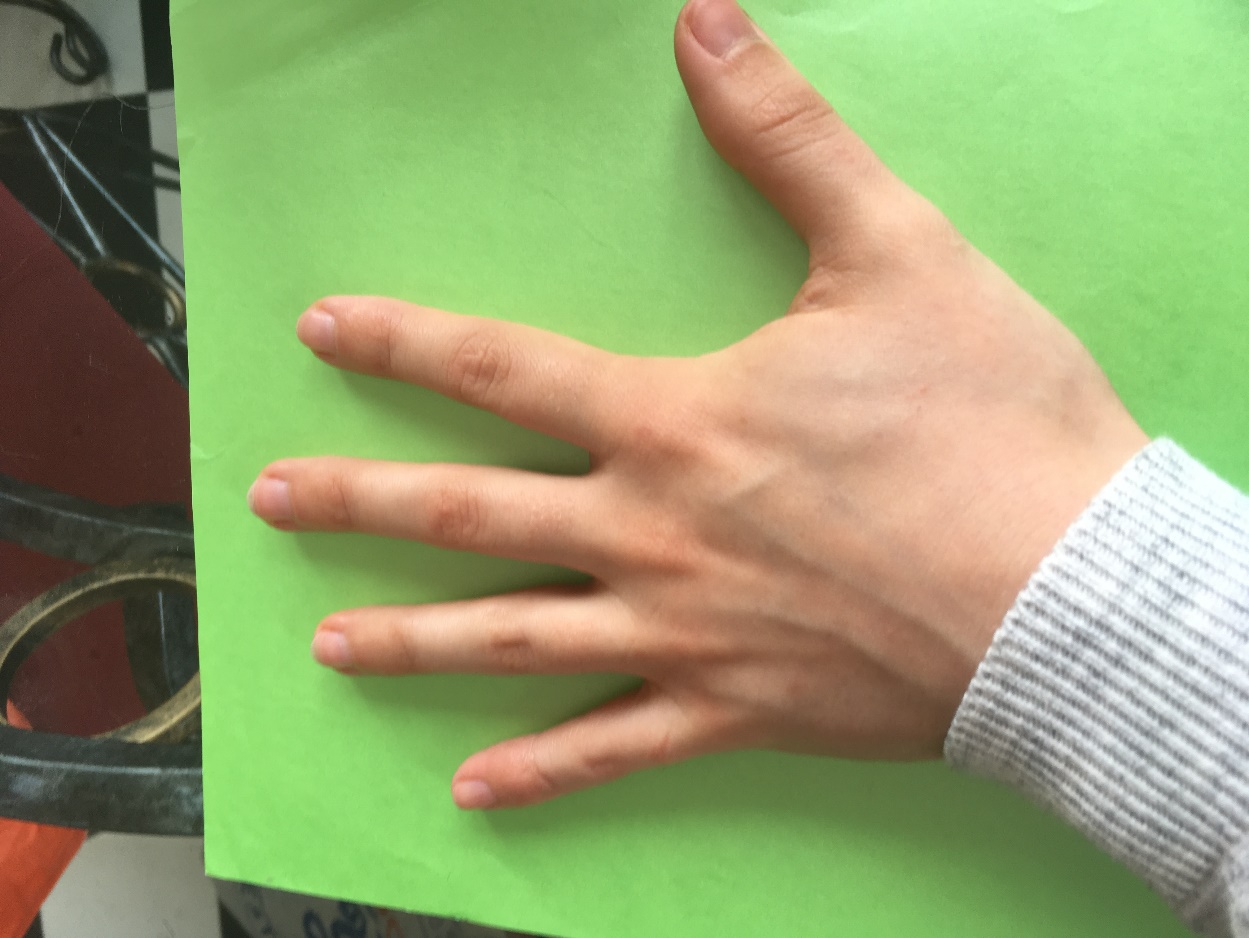 Step 2 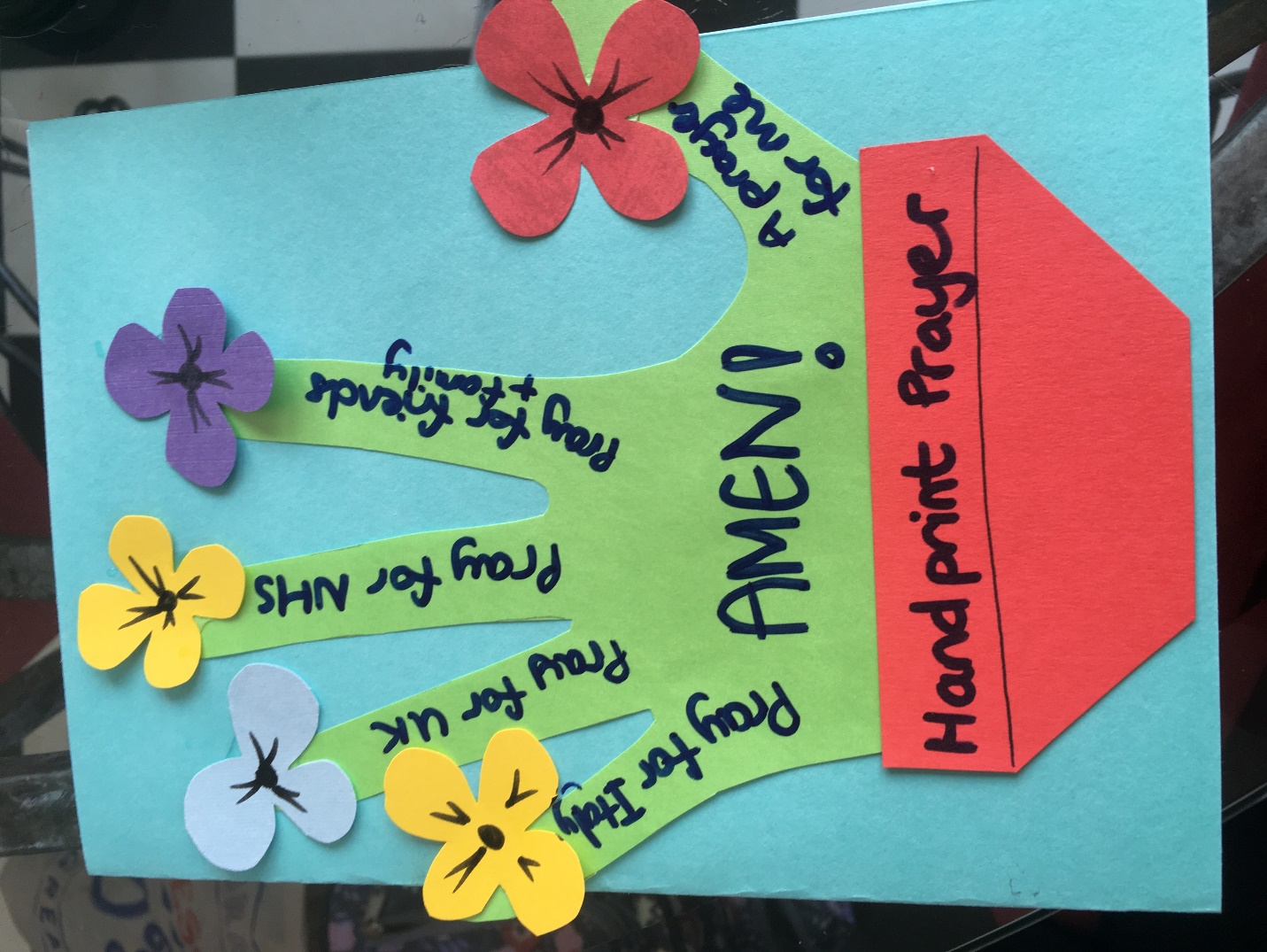 